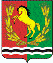 СОВЕТ  ДЕПУТАТОВМУНИЦИПАЛЬНОГО ОБРАЗОВАНИЯ РЯЗАНОВСКИЙ СЕЛЬСОВЕТАСЕКЕЕВСКОГО РАЙОНА ОРЕНБУРГСКОЙ  ОБЛАСТИ                                                    РЕШЕНИЕ 28.03.2016                                                                                                      № 17О внесении изменений и дополнений в решение Совета депутатов № 14 от 25.12.2015 года «О бюджете администрации муниципального образования Рязановский сельсовет Асекеевского района  Оренбургской области на 2016 год »В соответствии с Федеральным законом № 131 «Об общих принципах организации местного самоуправления в Российской Федерации», Федеральным законом «О бюджетной классификации Российской Федерации», со ст. 5 Устава  муниципального образования Рязановский сельсовет, руководствуясь ст. 32 Положения о бюджетном процессе в муниципальном образовании Рязановский сельсовет, Совет депутатов решил:1.Внести в решение Совета депутатов № 14 от 25.12.2015 «О бюджете администрации муниципального образования Рязановский сельсовет Асекеевского района  Оренбургской области на 2016 год » следующие изменения и дополнения за счет остатка на 01 января 2016 года.:1.1В приложении №3 к решению № 14 от 25.12.2015 года «Ведомственная структура расходов бюджета муниципального образования Рязановский сельсовет на 2016 год» внести следующие изменения и дополнительно учесть:тыс.руб.1.2 В приложение 4 к решению № 14 от 25.12.2015г. «Распределение бюджетных ассигнований бюджета муниципального образования Рязановский сельсовет по разделам, подразделам, целевым статьям (муниципальным программам и не программным направлениям деятельности), группам, подгруппам видов расходов классификации расходов на 2016 год внести следующие изменения и дополнительно учесть:тыс.руб.1.3 В приложение 6 к решению № 14 от 25.12.2015г. Источники внутреннего финансирования дефицита бюджета муниципального образования Рязановский сельсовет на 2016 год внести следующие изменения и дополнительно учестьИСТОЧНИКИвнутреннего финансирования дефицита бюджета муниципальногообразования «Рязановский сельсовет» на 2016 год(тыс. руб.)2. Настоящее решение вступает в силу после его  официального опубликования (обнародования).Глава сельсовета-председатель Совета депутатов                                                       А.В. БрусиловНаименование ВедомствоРазделПодразделЦелевая статья расходовВид расходов2016 годПлановые назначения по бюджету с учетом измененийАдминистрация МО Рязановский сельсовет937+50,061,0Функционирование Правительства Российской Федерации, высших исполнительных органов государственной власти субъектов Российской Федерации, местных администраций9370104+50 ,061,0Не программные мероприятия9370104770 00 00000+50 ,061,0Центральный аппарат9370104772 00 10020+50,061,0Уплата налогов, сборов и иных платежей9370104772 00 10020850+50,061,0Резервные фонды9370111+87,391,3Не программные мероприятия937011177 0000000+87,391,3Создание и использование средств резервного фонда местных администраций937011177 50000050+87,391,3Резервные средства937011177 50000050 870+87,391,3Наименование Раздел Подраздел Целевая статья расходовВид расходов2016 годОбщегосударственные вопросы01+50,0Функционирование Правительства Российской Федерации, высших исполнительных органов государственной власти субъектов Российской Федерации, местных администраций0104+50,0Не программные мероприятия010477 0 00 00000+50,0Центральный аппарат010477 2 00 10020+50,0Уплата налогов, сборов и иных платежей010477 2 00 10020850+50,0Резервные фонды0111+87,3Не программные мероприятия01117700000000+87,3 Создание и использование средств резервного фонда местных администраций011177 50000050+87,391,3 Резервные средства011177 50000050 870 +87,391,3ИТОГО: ИТОГО: ИТОГО: ИТОГО: ИТОГО:   137,391,3Номер кодаНаименование источника внутреннего финансирования2016 годПлановые назначения по бюджету с учетом изменений000 01 00 00 00 00 0000 000Источники внутреннего финансирования дефицитов бюджетов 50,0102,0000 01 05 00 00 00 0000 000Изменение остатков средств на счетах по учету средств бюджета  50,0102,0000 01 05 00 00 00 0000 500Увеличение остатков средств бюджетов-87,34508,7000 01 05 02 00 00 0000 500Увеличение прочих остатков средств бюджетов-87,34508,7000 01 05 02 01 00 0000 510Увеличение прочих остатков денежных средств бюджетов-87,34508,7000 01 05 02 01 05 0000 510Увеличение прочих остатков денежных средств бюджетов муниципальных районов-87,34508,7000 01 05 00 00 00 0000 600Уменьшение остатков средств бюджетов  137,34610,7000 01 05 02 00 00 0000 600Уменьшение прочих остатков средств бюджетов 137,34610,7000 01 05 02 01 00 0000 610Уменьшение прочих остатков денежных средств 137,34610,7000 01 05 02 01 05 0000 610Уменьшение прочих остатков денежных средств бюджетов муниципальных районов 137,34610,7ВСЕГО ИСТОЧНИКОВ ФИНАНСИРОВАНИЯ ДЕФИЦИТОВ БЮДЖЕТОВ  50,0102,0